                                                                                                     ПРОЕКТ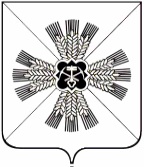 РОССИЙСКАЯ ФЕДЕРАЦИЯКЕМЕРОВСКАЯ ОБЛАСТЬПРОМЫШЛЕННОВСКИЙ МУНИЦИПАЛЬНЫЙ РАЙОНЛЕБЕДЕВСКОЕ СЕЛЬСКОЕ ПОСЕЛЕНИЕСОВЕТ НАРОДНЫХ ДЕПУТАТОВЛЕБЕДЕВСКОГО СЕЛЬСКОГО ПОСЕЛЕНИЯ3-й созыв, -е заседаниеР Е Ш Е Н И Еот 3мая 2018 №с.ЛебедиОб утверждении списка малообеспеченных граждан, нуждающихся в обеспечении гуманитарным углем в 2018 году по Лебедевскому сельскому поселениюРассмотрев заявления малообеспеченных граждан, нуждающихся в обеспечении гуманитарным углем в 2018 году, Совет народных депутатов Лебедевского сельского поселения РЕШИЛ:Утвердить список малообеспеченных граждан, нуждающихся в обеспечении гуманитарным углем в 2018 году, согласно приложению №1.Настоящее решение подлежит обнародованию на информационном стенде администрации Лебедевского сельского поселения и размещению в информационно-телекоммуникационной сети Интернет.Контроль за исполнением настоящего решения возложить на комиссию по социальным вопросам.           ПредседательСовета народных депутатов Лебедевского сельского поселения                                 И.Ю.МясоедовГлаваЛебедевского сельского поселения                               И.Ю. МясоедовПРИЛОЖЕНИЕк решению Совета народных депутатов Лебедевского сельского поселенияот 30.05.2018 №103СПИСОКмалообеспеченных граждан, нуждающиеся в обеспечении гуманитарным углемпо Лебедевскому сельскому поселению в 2018 году.№п\пФамилия, имя, отчествокатегория1Зайцева Вера ГригорьевнаПенсионер2Агафонова Анна ГеннадьевнаМалообеспеченная семья3Осипова Надежда ВладимировнаПенсионер